Weather during the previous forecast periodAccording to meteorological data recorded at Agro meteorological Observatory, Pusa (Bihar), average maximum and minimum temperature were 36.6°C and 23.2°C, respectively. Average relative humidity was 73 percent at 0700 hrs and 54 percent at 1400 hrs. Soil temperature at 5 cm depth was 27.3°C at 0700 hrs and 36.6°C at 1400 hrs. Average wind speed, daily sunshine hours and average daily evaporation were 2.0km/hr, 8.8hours and 6.6mm, respectively. Dry weather prevailed during the previous forecasting period.Medium Range Weather Forecast(17-21 April, 2019)(Begusarai)Advisory for the farmers(A. Sattar)(Nodal Officer)Weather during the previous forecast periodAccording to meteorological data recorded at Agro meteorological Observatory, Pusa (Bihar), average maximum and minimum temperature were 36.6°C and 23.2°C, respectively. Average relative humidity was 73 percent at 0700 hrs and 54 percent at 1400 hrs. Soil temperature at 5 cm depth was 27.3°C at 0700 hrs and 36.6°C at 1400 hrs. Average wind speed, daily sunshine hours and average daily evaporation were 2.0km/hr, 8.8hours and 6.6mm, respectively. Dry weather prevailed during the previous forecasting period.Medium Range Weather Forecast(17-21 April, 2019) (Darbhanga)Advisory for the farmers(A. Sattar)(Nodal Officer)Weather during the previous forecast periodAccording to meteorological data recorded at Agro meteorological Observatory, Pusa (Bihar), average maximum and minimum temperature were 36.6°C and 23.2°C, respectively. Average relative humidity was 73 percent at 0700 hrs and 54 percent at 1400 hrs. Soil temperature at 5 cm depth was 27.3°C at 0700 hrs and 36.6°C at 1400 hrs. Average wind speed, daily sunshine hours and average daily evaporation were 2.0km/hr, 8.8hours and 6.6mm, respectively. Dry weather prevailed during the previous forecasting period.Medium Range Weather Forecast(17-21 April, 2019) (East Champaran)Advisory for the farmers(A. Sattar)(Nodal Officer)Weather during the previous forecast periodAccording to meteorological data recorded at Agro meteorological Observatory, Pusa (Bihar), average maximum and minimum temperature were 36.6°C and 23.2°C, respectively. Average relative humidity was 73 percent at 0700 hrs and 54 percent at 1400 hrs. Soil temperature at 5 cm depth was 27.3°C at 0700 hrs and 36.6°C at 1400 hrs. Average wind speed, daily sunshine hours and average daily evaporation were 2.0km/hr, 8.8hours and 6.6mm, respectively. Dry weather prevailed during the previous forecasting period.Medium Range Weather Forecast(17-21 April, 2019) (Gopalganj)Advisory for the farmers(A. Sattar)(Nodal Officer)Weather during the previous forecast periodAccording to meteorological data recorded at Agro meteorological Observatory, Pusa (Bihar), average maximum and minimum temperature were 36.6°C and 23.2°C, respectively. Average relative humidity was 73 percent at 0700 hrs and 54 percent at 1400 hrs. Soil temperature at 5 cm depth was 27.3°C at 0700 hrs and 36.6°C at 1400 hrs. Average wind speed, daily sunshine hours and average daily evaporation were 2.0km/hr, 8.8hours and 6.6mm, respectively. Dry weather prevailed during the previous forecasting period.Medium Range Weather Forecast(17-21 April, 2019) (Madhubani)Advisory for the farmers(A. Sattar)(Nodal Officer)Weather during the previous forecast periodAccording to meteorological data recorded at Agro meteorological Observatory, Pusa (Bihar), average maximum and minimum temperature were 36.6°C and 23.2°C, respectively. Average relative humidity was 73 percent at 0700 hrs and 54 percent at 1400 hrs. Soil temperature at 5 cm depth was 27.3°C at 0700 hrs and 36.6°C at 1400 hrs. Average wind speed, daily sunshine hours and average daily evaporation were 2.0km/hr, 8.8hours and 6.6mm, respectively. Dry weather prevailed during the previous forecasting period.Medium Range Weather Forecast(17-21 April, 2019) (Muzaffarpur)Advisory for the farmers(A. Sattar)(Nodal Officer)Weather during the previous forecast periodAccording to meteorological data recorded at Agro meteorological Observatory, Pusa (Bihar), average maximum and minimum temperature were 36.6°C and 23.2°C, respectively. Average relative humidity was 73 percent at 0700 hrs and 54 percent at 1400 hrs. Soil temperature at 5 cm depth was 27.3°C at 0700 hrs and 36.6°C at 1400 hrs. Average wind speed, daily sunshine hours and average daily evaporation were 2.0km/hr, 8.8hours and 6.6mm, respectively. Dry weather prevailed during the previous forecasting period.Medium Range Weather Forecast(17-21 April, 2019) (Samastipur)Advisory for the farmers(A. Sattar)(Nodal Officer)Weather during the previous forecast periodAccording to meteorological data recorded at Agro meteorological Observatory, Pusa (Bihar), average maximum and minimum temperature were 36.6°C and 23.2°C, respectively. Average relative humidity was 73 percent at 0700 hrs and 54 percent at 1400 hrs. Soil temperature at 5 cm depth was 27.3°C at 0700 hrs and 36.6°C at 1400 hrs. Average wind speed, daily sunshine hours and average daily evaporation were 2.0km/hr, 8.8hours and 6.6mm, respectively. Dry weather prevailed during the previous forecasting period.Medium Range Weather Forecast(17-21 April, 2019) (Saran)Advisory for the farmers(A. Sattar)(Nodal Officer)Weather during the previous forecast periodAccording to meteorological data recorded at Agro meteorological Observatory, Pusa (Bihar), average maximum and minimum temperature were 36.6°C and 23.2°C, respectively. Average relative humidity was 73 percent at 0700 hrs and 54 percent at 1400 hrs. Soil temperature at 5 cm depth was 27.3°C at 0700 hrs and 36.6°C at 1400 hrs. Average wind speed, daily sunshine hours and average daily evaporation were 2.0km/hr, 8.8hours and 6.6mm, respectively. Dry weather prevailed during the previous forecasting period.Medium Range Weather Forecast(17-21 April, 2019) (Shivhar)Advisory for the farmers(A. Sattar)(Nodal Officer)Weather during the previous forecast periodAccording to meteorological data recorded at Agro meteorological Observatory, Pusa (Bihar), average maximum and minimum temperature were 36.6°C and 23.2°C, respectively. Average relative humidity was 73 percent at 0700 hrs and 54 percent at 1400 hrs. Soil temperature at 5 cm depth was 27.3°C at 0700 hrs and 36.6°C at 1400 hrs. Average wind speed, daily sunshine hours and average daily evaporation were 2.0km/hr, 8.8hours and 6.6mm, respectively. Dry weather prevailed during the previous forecasting period.Medium Range Weather Forecast(17-21 April, 2019) (Sitamarhi)Advisory for the farmers(A. Sattar)(Nodal Officer)Weather during the previous forecast periodAccording to meteorological data recorded at Agro meteorological Observatory, Pusa (Bihar), average maximum and minimum temperature were 36.6°C and 23.2°C, respectively. Average relative humidity was 73 percent at 0700 hrs and 54 percent at 1400 hrs. Soil temperature at 5 cm depth was 27.3°C at 0700 hrs and 36.6°C at 1400 hrs. Average wind speed, daily sunshine hours and average daily evaporation were 2.0km/hr, 8.8hours and 6.6mm, respectively. Dry weather prevailed during the previous forecasting period.Medium Range Weather Forecast(17-21 April, 2019) (Siwan)Advisory for the farmers(A. Sattar)(Nodal Officer)Weather during the previous forecast periodAccording to meteorological data recorded at Agro meteorological Observatory, Pusa (Bihar), average maximum and minimum temperature were 36.6°C and 23.2°C, respectively. Average relative humidity was 73 percent at 0700 hrs and 54 percent at 1400 hrs. Soil temperature at 5 cm depth was 27.3°C at 0700 hrs and 36.6°C at 1400 hrs. Average wind speed, daily sunshine hours and average daily evaporation were 2.0km/hr, 8.8hours and 6.6mm, respectively. Dry weather prevailed during the previous forecasting period.Medium Range Weather Forecast(17-21 April, 2019) (Vaishali)Advisory for the farmers(A. Sattar)(Nodal Officer)Weather during the previous forecast periodAccording to meteorological data recorded at Agro meteorological Observatory, Pusa (Bihar), average maximum and minimum temperature were 36.6°C and 23.2°C, respectively. Average relative humidity was 73 percent at 0700 hrs and 54 percent at 1400 hrs. Soil temperature at 5 cm depth was 27.3°C at 0700 hrs and 36.6°C at 1400 hrs. Average wind speed, daily sunshine hours and average daily evaporation were 2.0km/hr, 8.8hours and 6.6mm, respectively. Dry weather prevailed during the previous forecasting period.Medium Range Weather Forecast(17-21 April, 2019) (West Champaran)Advisory for the farmers(A. Sattar)(Nodal Officer)GRAMIN KRISHI MAUSAM SEWA (GKMS)AGRO-METEOROLOGY DIVISIONDr. Rajendra Prasad Central Agricultural University, PusaSamastipur, Bihar -848 125GRAMIN KRISHI MAUSAM SEWA (GKMS)AGRO-METEOROLOGY DIVISIONDr. Rajendra Prasad Central Agricultural University, PusaSamastipur, Bihar -848 125GRAMIN KRISHI MAUSAM SEWA (GKMS)AGRO-METEOROLOGY DIVISIONDr. Rajendra Prasad Central Agricultural University, PusaSamastipur, Bihar -848 125Bulletin No. 30Date: Tuesday, 16 April,2019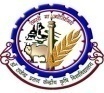 Weather parameters17April18April19April20April21AprilRemarksRainfall(mm)20000Light rainfall/drizzle around 17th AprilMax. T (°C)3636373738-Mini. T (°C)2323242425-Cloud cover (okta)32222Cloudy skyMax Relative Humidity (%)7575757070Min Relative Humidity (%)5555505050Wind speed (kmph)1010101010Wind direction(deg)WesterlyWesterlyWesterlyEasterlyWesterlyWesterly/ EasterlyCropPhenophasesAdvisory (Based on weather forecast)In view of light rainfall/drizzle around 17thapril, farmers are advised to take utmost care in the harvesting and threshing of wheat and pigeon pea crops. Farmers are suggested to skip spraying of pesticides around 17th april.In view of light rainfall/drizzle around 17thapril, farmers are advised to take utmost care in the harvesting and threshing of wheat and pigeon pea crops. Farmers are suggested to skip spraying of pesticides around 17th april.In view of light rainfall/drizzle around 17thapril, farmers are advised to take utmost care in the harvesting and threshing of wheat and pigeon pea crops. Farmers are suggested to skip spraying of pesticides around 17th april.Green gram/Black gramEarly vegetativeComplete the sowing of green gram (mung bean) & black gram (urd) at the earliest. Weeding is advised in 20-25 days old crop. Monitoring is advised against attack of hairy caterpillars in the crop. The caterpillars which are profusely covered with long greyish hairs eat foliage, soft portion of stem and branches. In severe cases of infestation, the plants may be completely denuded of leaves. For management of insect-pest, spraying of Methyl parathion 50EC@2.0ml/liter or Chlorpyriphos 20 EC@2.5ml/liter of water is advised.  MangoPea sized fruitMonitoring is advised for attack of mango mealy bug insect-pest. If population of bugs seen at the plant, spraying of Dimethoate 30EC @ 1.0ml/ liter of water is advised.  Spraying of Imidacloprid 17.8 SL@1ml/2 liters of water and Hexaconazole@1gram/2 liters of water or Dainocap 46 EC@1 ml/liter of water is advised. This will help against mango hopper infestation and powdery mildew disease. Application of plant growth regulator like Planofix (Napthyl Acetic Acid-NAA) @1ml/3 liters of water is advised against fruit drop.Maintain proper soil moisture in the mango orchard.Lady’s fingerand Cucurbitaceous cropFlowering/FruitingIntercultural operation is advised in summer vegetables such as lady’s finger, pumpkin, cucumber, sponge gourd, bottle gourd. Irrigation is advised as per soil moisture status.Monitoring is advised for infestation of red pumpkin beetle in cucurbitaceous crop. If infestation is found, spraying of Dichlorvos 76EC @1 ml /litre of water is advised.Monitoring is also advised for infestation of fruit and shoot borer in Lady’s finger. If infestation found, spraying of Malathion 50EC@ 1.0ml/liter or Dimethoate 30EC@1.5 ml/liter of water is advised.Spring maizeKnee heightMonitoring is advised for infestation of maize stem borer. The young caterpillars feed on the epidermal layer of leaf sheath and remain there in the early stages of growth. Later they bore in to central shoots resulting in the drying up of the growing point and formation of dead heart in young maize plants. For management, spraying of Chlorpyriphos 20 EC @20.5 ml/liter of water is advised. Farmers are also advised to maintain proper soil moisture for healthy growth of crop. Fruit and forestry plantsFor plantingThose farmers who are interested in planting of fruit and other forest saplings are advised to dig pits with a size of 1.0 meter diameter having 1.0 meter depth and leave them as such.GRAMIN KRISHI MAUSAM SEWA (GKMS)AGRO-METEOROLOGY DIVISIONDr. Rajendra Prasad Central Agricultural University, PusaSamastipur, Bihar -848 125GRAMIN KRISHI MAUSAM SEWA (GKMS)AGRO-METEOROLOGY DIVISIONDr. Rajendra Prasad Central Agricultural University, PusaSamastipur, Bihar -848 125GRAMIN KRISHI MAUSAM SEWA (GKMS)AGRO-METEOROLOGY DIVISIONDr. Rajendra Prasad Central Agricultural University, PusaSamastipur, Bihar -848 125Bulletin No. 30Date: Tuesday, 16 April,2019Weather parameters17April18April19April20April21AprilRemarksRainfall(mm)30000Light rainfall/drizzle around 17th AprilMax. T (°C)3636373738-Mini. T (°C)2323242425-Cloud cover (okta)32222Cloudy skyMax Relative Humidity (%)7575757070Min Relative Humidity (%)5555505050Wind speed (kmph)1010101010Wind direction(deg)WesterlyWesterlyWesterlyEasterlyEasterlyWesterly/ EasterlyCropPhenophasesAdvisory (Based on weather forecast)In view of light rainfall/drizzle around 17thapril, farmers are advised to take utmost care in the harvesting and threshing of wheat and pigeon pea crops. Farmers are suggested to skip spraying of pesticides around 17th april.In view of light rainfall/drizzle around 17thapril, farmers are advised to take utmost care in the harvesting and threshing of wheat and pigeon pea crops. Farmers are suggested to skip spraying of pesticides around 17th april.In view of light rainfall/drizzle around 17thapril, farmers are advised to take utmost care in the harvesting and threshing of wheat and pigeon pea crops. Farmers are suggested to skip spraying of pesticides around 17th april.Green gram/Black gramEarly vegetativeComplete the sowing of green gram (mung bean) & black gram (urd) at the earliest. Weeding is advised in 20-25 days old crop. Monitoring is advised against attack of hairy caterpillars in the crop. The caterpillars which are profusely covered with long greyish hairs eat foliage, soft portion of stem and branches. In severe cases of infestation, the plants may be completely denuded of leaves. For management of insect-pest, spraying of Methyl parathion 50EC@2.0ml/liter or Chlorpyriphos 20 EC@2.5ml/liter of water is advised.  MangoPea sized fruitMonitoring is advised for attack of mango mealy bug insect-pest. If population of bugs seen at the plant, spraying of Dimethoate 30EC @ 1.0ml/ liter of water is advised.  Spraying of Imidacloprid 17.8 SL@1ml/2 liters of water and Hexaconazole@1gram/2 liters of water or Dainocap 46 EC@1 ml/liter of water is advised. This will help against mango hopper infestation and powdery mildew disease. Application of plant growth regulator like Planofix (Napthyl Acetic Acid-NAA) @1ml/3 liters of water is advised against fruit drop.Maintain proper soil moisture in the mango orchard.Lady’s fingerand Cucurbitaceous cropFlowering/FruitingIntercultural operation is advised in summer vegetables such as lady’s finger, pumpkin, cucumber, sponge gourd, bottle gourd. Irrigation is advised as per soil moisture status.Monitoring is advised for infestation of red pumpkin beetle in cucurbitaceous crop. If infestation is found, spraying of Dichlorvos 76EC @1 ml /litre of water is advised.Monitoring is also advised for infestation of fruit and shoot borer in Lady’s finger. If infestation found, spraying of Malathion 50EC@ 1.0ml/liter or Dimethoate 30EC@1.5 ml/liter of water is advised.Spring maizeKnee heightMonitoring is advised for infestation of maize stem borer. The young caterpillars feed on the epidermal layer of leaf sheath and remain there in the early stages of growth. Later they bore in to central shoots resulting in the drying up of the growing point and formation of dead heart in young maize plants. For management, spraying of Chlorpyriphos 20 EC @20.5 ml/liter of water is advised. Farmers are also advised to maintain proper soil moisture for healthy growth of crop. Fruit and forestry plantsFor plantingThose farmers who are interested in planting of fruit and other forest saplings are advised to dig pits with a size of 1.0 meter diameter having 1.0 meter depth and leave them as such.GRAMIN KRISHI MAUSAM SEWA (GKMS)AGRO-METEOROLOGY DIVISIONDr. Rajendra Prasad Central Agricultural University, PusaSamastipur, Bihar -848 125GRAMIN KRISHI MAUSAM SEWA (GKMS)AGRO-METEOROLOGY DIVISIONDr. Rajendra Prasad Central Agricultural University, PusaSamastipur, Bihar -848 125GRAMIN KRISHI MAUSAM SEWA (GKMS)AGRO-METEOROLOGY DIVISIONDr. Rajendra Prasad Central Agricultural University, PusaSamastipur, Bihar -848 125Bulletin No. 30Date: Tuesday, 16 April,2019Weather parameters17April18April19April20April21AprilRemarksRainfall(mm)40000Light rainfall/drizzle around 17th AprilMax. T (°C)3636373738-Mini. T (°C)2323242425-Cloud cover (okta)32222Cloudy skyMax Relative Humidity (%)7575757070Min Relative Humidity (%)5555505050Wind speed (kmph)1010101010Wind direction(deg)WesterlyWesterlyWesterlyWesterlyEasterlyWesterly/ EasterlyCropPhenophasesAdvisory (Based on weather forecast)In view of light rainfall/drizzle around 17thapril, farmers are advised to take utmost care in the harvesting and threshing of wheat and pigeon pea crops. Farmers are suggested to skip spraying of pesticides around 17th april.In view of light rainfall/drizzle around 17thapril, farmers are advised to take utmost care in the harvesting and threshing of wheat and pigeon pea crops. Farmers are suggested to skip spraying of pesticides around 17th april.In view of light rainfall/drizzle around 17thapril, farmers are advised to take utmost care in the harvesting and threshing of wheat and pigeon pea crops. Farmers are suggested to skip spraying of pesticides around 17th april.Green gram/Black gramEarly vegetativeComplete the sowing of green gram (mung bean) & black gram (urd) at the earliest. Weeding is advised in 20-25 days old crop. Monitoring is advised against attack of hairy caterpillars in the crop. The caterpillars which are profusely covered with long greyish hairs eat foliage, soft portion of stem and branches. In severe cases of infestation, the plants may be completely denuded of leaves. For management of insect-pest, spraying of Methyl parathion 50EC@2.0ml/liter or Chlorpyriphos 20 EC@2.5ml/liter of water is advised.  MangoPea sized fruitMonitoring is advised for attack of mango mealy bug insect-pest. If population of bugs seen at the plant, spraying of Dimethoate 30EC @ 1.0ml/ liter of water is advised.  Spraying of Imidacloprid 17.8 SL@1ml/2 liters of water and Hexaconazole@1gram/2 liters of water or Dainocap 46 EC@1 ml/liter of water is advised. This will help against mango hopper infestation and powdery mildew disease. Application of plant growth regulator like Planofix (Napthyl Acetic Acid-NAA) @1ml/3 liters of water is advised against fruit drop.Maintain proper soil moisture in the mango orchard.Lady’s fingerand Cucurbitaceous cropFlowering/FruitingIntercultural operation is advised in summer vegetables such as lady’s finger, pumpkin, cucumber, sponge gourd, bottle gourd. Irrigation is advised as per soil moisture status.Monitoring is advised for infestation of red pumpkin beetle in cucurbitaceous crop. If infestation is found, spraying of Dichlorvos 76EC @1 ml /litre of water is advised.Monitoring is also advised for infestation of fruit and shoot borer in Lady’s finger. If infestation found, spraying of Malathion 50EC@ 1.0ml/liter or Dimethoate 30EC@1.5 ml/liter of water is advised.Spring maizeKnee heightMonitoring is advised for infestation of maize stem borer. The young caterpillars feed on the epidermal layer of leaf sheath and remain there in the early stages of growth. Later they bore in to central shoots resulting in the drying up of the growing point and formation of dead heart in young maize plants. For management, spraying of Chlorpyriphos 20 EC @20.5 ml/liter of water is advised. Farmers are also advised to maintain proper soil moisture for healthy growth of crop. Fruit and forestry plantsFor plantingThose farmers who are interested in planting of fruit and other forest saplings are advised to dig pits with a size of 1.0 meter diameter having 1.0 meter depth and leave them as such.GRAMIN KRISHI MAUSAM SEWA (GKMS)AGRO-METEOROLOGY DIVISIONDr. Rajendra Prasad Central Agricultural University, PusaSamastipur, Bihar -848 125GRAMIN KRISHI MAUSAM SEWA (GKMS)AGRO-METEOROLOGY DIVISIONDr. Rajendra Prasad Central Agricultural University, PusaSamastipur, Bihar -848 125GRAMIN KRISHI MAUSAM SEWA (GKMS)AGRO-METEOROLOGY DIVISIONDr. Rajendra Prasad Central Agricultural University, PusaSamastipur, Bihar -848 125Bulletin No. 30Date: Tuesday, 16 April,2019Weather parameters17April18April19April20April21AprilRemarksRainfall(mm)20000Light rainfall/drizzle around 17th AprilMax. T (°C)3636373738-Mini. T (°C)2323242425-Cloud cover (okta)32222Cloudy skyMax Relative Humidity (%)7575757070Min Relative Humidity (%)5555505050Wind speed (kmph)1010101010Wind direction(deg)WesterlyWesterlyWesterlyWesterlyEasterlyWesterly/ EasterlyCropPhenophasesAdvisory (Based on weather forecast)In view of light rainfall/drizzle around 17thapril, farmers are advised to take utmost care in the harvesting and threshing of wheat and pigeon pea crops. Farmers are suggested to skip spraying of pesticides around 17th april.In view of light rainfall/drizzle around 17thapril, farmers are advised to take utmost care in the harvesting and threshing of wheat and pigeon pea crops. Farmers are suggested to skip spraying of pesticides around 17th april.In view of light rainfall/drizzle around 17thapril, farmers are advised to take utmost care in the harvesting and threshing of wheat and pigeon pea crops. Farmers are suggested to skip spraying of pesticides around 17th april.Green gram/Black gramEarly vegetativeComplete the sowing of green gram (mung bean) & black gram (urd) at the earliest. Weeding is advised in 20-25 days old crop. Monitoring is advised against attack of hairy caterpillars in the crop. The caterpillars which are profusely covered with long greyish hairs eat foliage, soft portion of stem and branches. In severe cases of infestation, the plants may be completely denuded of leaves. For management of insect-pest, spraying of Methyl parathion 50EC@2.0ml/liter or Chlorpyriphos 20 EC@2.5ml/liter of water is advised.  MangoPea sized fruitMonitoring is advised for attack of mango mealy bug insect-pest. If population of bugs seen at the plant, spraying of Dimethoate 30EC @ 1.0ml/ liter of water is advised.  Spraying of Imidacloprid 17.8 SL@1ml/2 liters of water and Hexaconazole@1gram/2 liters of water or Dainocap 46 EC@1 ml/liter of water is advised. This will help against mango hopper infestation and powdery mildew disease. Application of plant growth regulator like Planofix (Napthyl Acetic Acid-NAA) @1ml/3 liters of water is advised against fruit drop.Maintain proper soil moisture in the mango orchard.Lady’s fingerand Cucurbitaceous cropFlowering/FruitingIntercultural operation is advised in summer vegetables such as lady’s finger, pumpkin, cucumber, sponge gourd, bottle gourd. Irrigation is advised as per soil moisture status.Monitoring is advised for infestation of red pumpkin beetle in cucurbitaceous crop. If infestation is found, spraying of Dichlorvos 76EC @1 ml /litre of water is advised.Monitoring is also advised for infestation of fruit and shoot borer in Lady’s finger. If infestation found, spraying of Malathion 50EC@ 1.0ml/liter or Dimethoate 30EC@1.5 ml/liter of water is advised.Spring maizeKnee heightMonitoring is advised for infestation of maize stem borer. The young caterpillars feed on the epidermal layer of leaf sheath and remain there in the early stages of growth. Later they bore in to central shoots resulting in the drying up of the growing point and formation of dead heart in young maize plants. For management, spraying of Chlorpyriphos 20 EC @20.5 ml/liter of water is advised. Farmers are also advised to maintain proper soil moisture for healthy growth of crop. Fruit and forestry plantsFor plantingThose farmers who are interested in planting of fruit and other forest saplings are advised to dig pits with a size of 1.0 meter diameter having 1.0 meter depth and leave them as such.GRAMIN KRISHI MAUSAM SEWA (GKMS)AGRO-METEOROLOGY DIVISIONDr. Rajendra Prasad Central Agricultural University, PusaSamastipur, Bihar -848 125GRAMIN KRISHI MAUSAM SEWA (GKMS)AGRO-METEOROLOGY DIVISIONDr. Rajendra Prasad Central Agricultural University, PusaSamastipur, Bihar -848 125GRAMIN KRISHI MAUSAM SEWA (GKMS)AGRO-METEOROLOGY DIVISIONDr. Rajendra Prasad Central Agricultural University, PusaSamastipur, Bihar -848 125Bulletin No. 30Date: Tuesday, 16 April,2019Weather parameters17April18April19April20April21AprilRemarksRainfall(mm)30000Light rainfall/drizzle around 17th AprilMax. T (°C)3636373738-Mini. T (°C)2323242425-Cloud cover (okta)32222Cloudy skyMax Relative Humidity (%)7575757070Min Relative Humidity (%)5555505050Wind speed (kmph)1010101010Wind direction(deg)WesterlyWesterlyWesterlyWesterlyEasterlyWesterly/ EasterlyCropPhenophasesAdvisory (Based on weather forecast)In view of light rainfall/drizzle around 17thapril, farmers are advised to take utmost care in the harvesting and threshing of wheat and pigeon pea crops. Farmers are suggested to skip spraying of pesticides around 17th april.In view of light rainfall/drizzle around 17thapril, farmers are advised to take utmost care in the harvesting and threshing of wheat and pigeon pea crops. Farmers are suggested to skip spraying of pesticides around 17th april.In view of light rainfall/drizzle around 17thapril, farmers are advised to take utmost care in the harvesting and threshing of wheat and pigeon pea crops. Farmers are suggested to skip spraying of pesticides around 17th april.Green gram/Black gramEarly vegetativeComplete the sowing of green gram (mung bean) & black gram (urd) at the earliest. Weeding is advised in 20-25 days old crop. Monitoring is advised against attack of hairy caterpillars in the crop. The caterpillars which are profusely covered with long greyish hairs eat foliage, soft portion of stem and branches. In severe cases of infestation, the plants may be completely denuded of leaves. For management of insect-pest, spraying of Methyl parathion 50EC@2.0ml/liter or Chlorpyriphos 20 EC@2.5ml/liter of water is advised.  MangoPea sized fruitMonitoring is advised for attack of mango mealy bug insect-pest. If population of bugs seen at the plant, spraying of Dimethoate 30EC @ 1.0ml/ liter of water is advised.  Spraying of Imidacloprid 17.8 SL@1ml/2 liters of water and Hexaconazole@1gram/2 liters of water or Dainocap 46 EC@1 ml/liter of water is advised. This will help against mango hopper infestation and powdery mildew disease. Application of plant growth regulator like Planofix (Napthyl Acetic Acid-NAA) @1ml/3 liters of water is advised against fruit drop.Maintain proper soil moisture in the mango orchard.Lady’s fingerand Cucurbitaceous cropFlowering/FruitingIntercultural operation is advised in summer vegetables such as lady’s finger, pumpkin, cucumber, sponge gourd, bottle gourd. Irrigation is advised as per soil moisture status.Monitoring is advised for infestation of red pumpkin beetle in cucurbitaceous crop. If infestation is found, spraying of Dichlorvos 76EC @1 ml /litre of water is advised.Monitoring is also advised for infestation of fruit and shoot borer in Lady’s finger. If infestation found, spraying of Malathion 50EC@ 1.0ml/liter or Dimethoate 30EC@1.5 ml/liter of water is advised.Spring maizeKnee heightMonitoring is advised for infestation of maize stem borer. The young caterpillars feed on the epidermal layer of leaf sheath and remain there in the early stages of growth. Later they bore in to central shoots resulting in the drying up of the growing point and formation of dead heart in young maize plants. For management, spraying of Chlorpyriphos 20 EC @20.5 ml/liter of water is advised. Farmers are also advised to maintain proper soil moisture for healthy growth of crop. Fruit and forestry plantsFor plantingThose farmers who are interested in planting of fruit and other forest saplings are advised to dig pits with a size of 1.0 meter diameter having 1.0 meter depth and leave them as such.GRAMIN KRISHI MAUSAM SEWA (GKMS)AGRO-METEOROLOGY DIVISIONDr. Rajendra Prasad Central Agricultural University, PusaSamastipur, Bihar -848 125GRAMIN KRISHI MAUSAM SEWA (GKMS)AGRO-METEOROLOGY DIVISIONDr. Rajendra Prasad Central Agricultural University, PusaSamastipur, Bihar -848 125GRAMIN KRISHI MAUSAM SEWA (GKMS)AGRO-METEOROLOGY DIVISIONDr. Rajendra Prasad Central Agricultural University, PusaSamastipur, Bihar -848 125Bulletin No. 30Date: Tuesday, 16 April,2019Weather parameters17April18April19April20April21AprilRemarksRainfall(mm)20000Light rainfall/drizzle around 17th AprilMax. T (°C)3636373738-Mini. T (°C)2323242425-Cloud cover (okta)32222Cloudy skyMax Relative Humidity (%)7575757070Min Relative Humidity (%)5555505050Wind speed (kmph)1010101010Wind direction(deg)WesterlyWesterlyWesterlyWesterlyEasterlyWesterly/ EasterlyCropPhenophasesAdvisory (Based on weather forecast)In view of light rainfall/drizzle around 17thapril, farmers are advised to take utmost care in the harvesting and threshing of wheat and pigeon pea crops. Farmers are suggested to skip spraying of pesticides around 17th april.In view of light rainfall/drizzle around 17thapril, farmers are advised to take utmost care in the harvesting and threshing of wheat and pigeon pea crops. Farmers are suggested to skip spraying of pesticides around 17th april.In view of light rainfall/drizzle around 17thapril, farmers are advised to take utmost care in the harvesting and threshing of wheat and pigeon pea crops. Farmers are suggested to skip spraying of pesticides around 17th april.Green gram/Black gramEarly vegetativeComplete the sowing of green gram (mung bean) & black gram (urd) at the earliest. Weeding is advised in 20-25 days old crop. Monitoring is advised against attack of hairy caterpillars in the crop. The caterpillars which are profusely covered with long greyish hairs eat foliage, soft portion of stem and branches. In severe cases of infestation, the plants may be completely denuded of leaves. For management of insect-pest, spraying of Methyl parathion 50EC@2.0ml/liter or Chlorpyriphos 20 EC@2.5ml/liter of water is advised.  MangoPea sized fruitMonitoring is advised for attack of mango mealy bug insect-pest. If population of bugs seen at the plant, spraying of Dimethoate 30EC @ 1.0ml/ liter of water is advised.  Spraying of Imidacloprid 17.8 SL@1ml/2 liters of water and Hexaconazole@1gram/2 liters of water or Dainocap 46 EC@1 ml/liter of water is advised. This will help against mango hopper infestation and powdery mildew disease. Application of plant growth regulator like Planofix (Napthyl Acetic Acid-NAA) @1ml/3 liters of water is advised against fruit drop.Maintain proper soil moisture in the mango orchard.Lady’s fingerand Cucurbitaceous cropFlowering/FruitingIntercultural operation is advised in summer vegetables such as lady’s finger, pumpkin, cucumber, sponge gourd, bottle gourd. Irrigation is advised as per soil moisture status.Monitoring is advised for infestation of red pumpkin beetle in cucurbitaceous crop. If infestation is found, spraying of Dichlorvos 76EC @1 ml /litre of water is advised.Monitoring is also advised for infestation of fruit and shoot borer in Lady’s finger. If infestation found, spraying of Malathion 50EC@ 1.0ml/liter or Dimethoate 30EC@1.5 ml/liter of water is advised.Spring maizeKnee heightMonitoring is advised for infestation of maize stem borer. The young caterpillars feed on the epidermal layer of leaf sheath and remain there in the early stages of growth. Later they bore in to central shoots resulting in the drying up of the growing point and formation of dead heart in young maize plants. For management, spraying of Chlorpyriphos 20 EC @20.5 ml/liter of water is advised. Farmers are also advised to maintain proper soil moisture for healthy growth of crop. Fruit and forestry plantsFor plantingThose farmers who are interested in planting of fruit and other forest saplings are advised to dig pits with a size of 1.0 meter diameter having 1.0 meter depth and leave them as such.GRAMIN KRISHI MAUSAM SEWA (GKMS)AGRO-METEOROLOGY DIVISIONDr. Rajendra Prasad Central Agricultural University, PusaSamastipur, Bihar -848 125GRAMIN KRISHI MAUSAM SEWA (GKMS)AGRO-METEOROLOGY DIVISIONDr. Rajendra Prasad Central Agricultural University, PusaSamastipur, Bihar -848 125GRAMIN KRISHI MAUSAM SEWA (GKMS)AGRO-METEOROLOGY DIVISIONDr. Rajendra Prasad Central Agricultural University, PusaSamastipur, Bihar -848 125Bulletin No. 30Date: Tuesday, 16 April,2019Weather parameters17April18April19April20April21AprilRemarksRainfall(mm)30000Light rainfall/drizzle around 17th AprilMax. T (°C)3636373738-Mini. T (°C)2323242425-Cloud cover (okta)32222Cloudy skyMax Relative Humidity (%)7575757070Min Relative Humidity (%)5555505050Wind speed (kmph)1010101010Wind direction(deg)WesterlyWesterlyWesterlyWesterlyEasterlyWesterly/ EasterlyCropPhenophasesAdvisory (Based on weather forecast)In view of light rainfall/drizzle around 17thapril, farmers are advised to take utmost care in the harvesting and threshing of wheat and pigeon pea crops. Farmers are suggested to skip spraying of pesticides around 17th april.In view of light rainfall/drizzle around 17thapril, farmers are advised to take utmost care in the harvesting and threshing of wheat and pigeon pea crops. Farmers are suggested to skip spraying of pesticides around 17th april.In view of light rainfall/drizzle around 17thapril, farmers are advised to take utmost care in the harvesting and threshing of wheat and pigeon pea crops. Farmers are suggested to skip spraying of pesticides around 17th april.Green gram/Black gramEarly vegetativeComplete the sowing of green gram (mung bean) & black gram (urd) at the earliest. Weeding is advised in 20-25 days old crop. Monitoring is advised against attack of hairy caterpillars in the crop. The caterpillars which are profusely covered with long greyish hairs eat foliage, soft portion of stem and branches. In severe cases of infestation, the plants may be completely denuded of leaves. For management of insect-pest, spraying of Methyl parathion 50EC@2.0ml/liter or Chlorpyriphos 20 EC@2.5ml/liter of water is advised.  MangoPea sized fruitMonitoring is advised for attack of mango mealy bug insect-pest. If population of bugs seen at the plant, spraying of Dimethoate 30EC @ 1.0ml/ liter of water is advised.  Spraying of Imidacloprid 17.8 SL@1ml/2 liters of water and Hexaconazole@1gram/2 liters of water or Dainocap 46 EC@1 ml/liter of water is advised. This will help against mango hopper infestation and powdery mildew disease. Application of plant growth regulator like Planofix (Napthyl Acetic Acid-NAA) @1ml/3 liters of water is advised against fruit drop.Maintain proper soil moisture in the mango orchard.Lady’s fingerand Cucurbitaceous cropFlowering/FruitingIntercultural operation is advised in summer vegetables such as lady’s finger, pumpkin, cucumber, sponge gourd, bottle gourd. Irrigation is advised as per soil moisture status.Monitoring is advised for infestation of red pumpkin beetle in cucurbitaceous crop. If infestation is found, spraying of Dichlorvos 76EC @1 ml /litre of water is advised.Monitoring is also advised for infestation of fruit and shoot borer in Lady’s finger. If infestation found, spraying of Malathion 50EC@ 1.0ml/liter or Dimethoate 30EC@1.5 ml/liter of water is advised.Spring maizeKnee heightMonitoring is advised for infestation of maize stem borer. The young caterpillars feed on the epidermal layer of leaf sheath and remain there in the early stages of growth. Later they bore in to central shoots resulting in the drying up of the growing point and formation of dead heart in young maize plants. For management, spraying of Chlorpyriphos 20 EC @20.5 ml/liter of water is advised. Farmers are also advised to maintain proper soil moisture for healthy growth of crop. Fruit and forestry plantsFor plantingThose farmers who are interested in planting of fruit and other forest saplings are advised to dig pits with a size of 1.0 meter diameter having 1.0 meter depth and leave them as such.GRAMIN KRISHI MAUSAM SEWA (GKMS)AGRO-METEOROLOGY DIVISIONDr. Rajendra Prasad Central Agricultural University, PusaSamastipur, Bihar -848 125GRAMIN KRISHI MAUSAM SEWA (GKMS)AGRO-METEOROLOGY DIVISIONDr. Rajendra Prasad Central Agricultural University, PusaSamastipur, Bihar -848 125GRAMIN KRISHI MAUSAM SEWA (GKMS)AGRO-METEOROLOGY DIVISIONDr. Rajendra Prasad Central Agricultural University, PusaSamastipur, Bihar -848 125Bulletin No. 30Date: Tuesday, 16 April,2019Weather parameters17April18April19April20April21AprilRemarksRainfall(mm)32000Light rainfall/drizzle around 17th AprilMax. T (°C)3636373738-Mini. T (°C)2323242425-Cloud cover (okta)32222Cloudy skyMax Relative Humidity (%)7575757070Min Relative Humidity (%)5555505050Wind speed (kmph)1010101010Wind direction(deg)WesterlyWesterlyWesterlyEasterlyEasterlyWesterly/ EasterlyCropPhenophasesAdvisory (Based on weather forecast)In view of light rainfall/drizzle around 17thapril, farmers are advised to take utmost care in the harvesting and threshing of wheat and pigeon pea crops. Farmers are suggested to skip spraying of pesticides around 17th april.In view of light rainfall/drizzle around 17thapril, farmers are advised to take utmost care in the harvesting and threshing of wheat and pigeon pea crops. Farmers are suggested to skip spraying of pesticides around 17th april.In view of light rainfall/drizzle around 17thapril, farmers are advised to take utmost care in the harvesting and threshing of wheat and pigeon pea crops. Farmers are suggested to skip spraying of pesticides around 17th april.Green gram/Black gramEarly vegetativeComplete the sowing of green gram (mung bean) & black gram (urd) at the earliest. Weeding is advised in 20-25 days old crop. Monitoring is advised against attack of hairy caterpillars in the crop. The caterpillars which are profusely covered with long greyish hairs eat foliage, soft portion of stem and branches. In severe cases of infestation, the plants may be completely denuded of leaves. For management of insect-pest, spraying of Methyl parathion 50EC@2.0ml/liter or Chlorpyriphos 20 EC@2.5ml/liter of water is advised.  MangoPea sized fruitMonitoring is advised for attack of mango mealy bug insect-pest. If population of bugs seen at the plant, spraying of Dimethoate 30EC @ 1.0ml/ liter of water is advised.  Spraying of Imidacloprid 17.8 SL@1ml/2 liters of water and Hexaconazole@1gram/2 liters of water or Dainocap 46 EC@1 ml/liter of water is advised. This will help against mango hopper infestation and powdery mildew disease. Application of plant growth regulator like Planofix (Napthyl Acetic Acid-NAA) @1ml/3 liters of water is advised against fruit drop.Maintain proper soil moisture in the mango orchard.Lady’s fingerand Cucurbitaceous cropFlowering/FruitingIntercultural operation is advised in summer vegetables such as lady’s finger, pumpkin, cucumber, sponge gourd, bottle gourd. Irrigation is advised as per soil moisture status.Monitoring is advised for infestation of red pumpkin beetle in cucurbitaceous crop. If infestation is found, spraying of Dichlorvos 76EC @1 ml /litre of water is advised.Monitoring is also advised for infestation of fruit and shoot borer in Lady’s finger. If infestation found, spraying of Malathion 50EC@ 1.0ml/liter or Dimethoate 30EC@1.5 ml/liter of water is advised.Spring maizeKnee heightMonitoring is advised for infestation of maize stem borer. The young caterpillars feed on the epidermal layer of leaf sheath and remain there in the early stages of growth. Later they bore in to central shoots resulting in the drying up of the growing point and formation of dead heart in young maize plants. For management, spraying of Chlorpyriphos 20 EC @20.5 ml/liter of water is advised. Farmers are also advised to maintain proper soil moisture for healthy growth of crop. Fruit and forestry plantsFor plantingThose farmers who are interested in planting of fruit and other forest saplings are advised to dig pits with a size of 1.0 meter diameter having 1.0 meter depth and leave them as such.GRAMIN KRISHI MAUSAM SEWA (GKMS)AGRO-METEOROLOGY DIVISIONDr. Rajendra Prasad Central Agricultural University, PusaSamastipur, Bihar -848 125GRAMIN KRISHI MAUSAM SEWA (GKMS)AGRO-METEOROLOGY DIVISIONDr. Rajendra Prasad Central Agricultural University, PusaSamastipur, Bihar -848 125GRAMIN KRISHI MAUSAM SEWA (GKMS)AGRO-METEOROLOGY DIVISIONDr. Rajendra Prasad Central Agricultural University, PusaSamastipur, Bihar -848 125Bulletin No. 30Date: Tuesday, 16 April,2019Weather parameters17April18April19April20April21AprilRemarksRainfall(mm)30000Light rainfall/drizzle around 17th AprilMax. T (°C)3636373738-Mini. T (°C)2323242425-Cloud cover (okta)32222Cloudy skyMax Relative Humidity (%)7575757070Min Relative Humidity (%)5555505050Wind speed (kmph)1010101010Wind direction(deg)WesterlyWesterlyWesterlyWesterlyEasterlyWesterly/ EasterlyCropPhenophasesAdvisory (Based on weather forecast)In view of light rainfall/drizzle around 17thapril, farmers are advised to take utmost care in the harvesting and threshing of wheat and pigeon pea crops. Farmers are suggested to skip spraying of pesticides around 17th april.In view of light rainfall/drizzle around 17thapril, farmers are advised to take utmost care in the harvesting and threshing of wheat and pigeon pea crops. Farmers are suggested to skip spraying of pesticides around 17th april.In view of light rainfall/drizzle around 17thapril, farmers are advised to take utmost care in the harvesting and threshing of wheat and pigeon pea crops. Farmers are suggested to skip spraying of pesticides around 17th april.Green gram/Black gramEarly vegetativeComplete the sowing of green gram (mung bean) & black gram (urd) at the earliest. Weeding is advised in 20-25 days old crop. Monitoring is advised against attack of hairy caterpillars in the crop. The caterpillars which are profusely covered with long greyish hairs eat foliage, soft portion of stem and branches. In severe cases of infestation, the plants may be completely denuded of leaves. For management of insect-pest, spraying of Methyl parathion 50EC@2.0ml/liter or Chlorpyriphos 20 EC@2.5ml/liter of water is advised.  MangoPea sized fruitMonitoring is advised for attack of mango mealy bug insect-pest. If population of bugs seen at the plant, spraying of Dimethoate 30EC @ 1.0ml/ liter of water is advised.  Spraying of Imidacloprid 17.8 SL@1ml/2 liters of water and Hexaconazole@1gram/2 liters of water or Dainocap 46 EC@1 ml/liter of water is advised. This will help against mango hopper infestation and powdery mildew disease. Application of plant growth regulator like Planofix (Napthyl Acetic Acid-NAA) @1ml/3 liters of water is advised against fruit drop.Maintain proper soil moisture in the mango orchard.Lady’s fingerand Cucurbitaceous cropFlowering/FruitingIntercultural operation is advised in summer vegetables such as lady’s finger, pumpkin, cucumber, sponge gourd, bottle gourd. Irrigation is advised as per soil moisture status.Monitoring is advised for infestation of red pumpkin beetle in cucurbitaceous crop. If infestation is found, spraying of Dichlorvos 76EC @1 ml /litre of water is advised.Monitoring is also advised for infestation of fruit and shoot borer in Lady’s finger. If infestation found, spraying of Malathion 50EC@ 1.0ml/liter or Dimethoate 30EC@1.5 ml/liter of water is advised.Spring maizeKnee heightMonitoring is advised for infestation of maize stem borer. The young caterpillars feed on the epidermal layer of leaf sheath and remain there in the early stages of growth. Later they bore in to central shoots resulting in the drying up of the growing point and formation of dead heart in young maize plants. For management, spraying of Chlorpyriphos 20 EC @20.5 ml/liter of water is advised. Farmers are also advised to maintain proper soil moisture for healthy growth of crop. Fruit and forestry plantsFor plantingThose farmers who are interested in planting of fruit and other forest saplings are advised to dig pits with a size of 1.0 meter diameter having 1.0 meter depth and leave them as such.GRAMIN KRISHI MAUSAM SEWA (GKMS)AGRO-METEOROLOGY DIVISIONDr. Rajendra Prasad Central Agricultural University, PusaSamastipur, Bihar -848 125GRAMIN KRISHI MAUSAM SEWA (GKMS)AGRO-METEOROLOGY DIVISIONDr. Rajendra Prasad Central Agricultural University, PusaSamastipur, Bihar -848 125GRAMIN KRISHI MAUSAM SEWA (GKMS)AGRO-METEOROLOGY DIVISIONDr. Rajendra Prasad Central Agricultural University, PusaSamastipur, Bihar -848 125Bulletin No. 30Date: Tuesday, 16 April,2019Weather parameters17April18April19April20April21AprilRemarksRainfall(mm)40000Light rainfall/drizzle around 17th AprilMax. T (°C)3636373738-Mini. T (°C)2323242425-Cloud cover (okta)32222Cloudy skyMax Relative Humidity (%)7575757070Min Relative Humidity (%)5555505050Wind speed (kmph)1010101010Wind direction(deg)WesterlyWesterlyWesterlyWesterlyEasterlyWesterly/ EasterlyCropPhenophasesAdvisory (Based on weather forecast)In view of light rainfall/drizzle around 17thapril, farmers are advised to take utmost care in the harvesting and threshing of wheat and pigeon pea crops. Farmers are suggested to skip spraying of pesticides around 17th april.In view of light rainfall/drizzle around 17thapril, farmers are advised to take utmost care in the harvesting and threshing of wheat and pigeon pea crops. Farmers are suggested to skip spraying of pesticides around 17th april.In view of light rainfall/drizzle around 17thapril, farmers are advised to take utmost care in the harvesting and threshing of wheat and pigeon pea crops. Farmers are suggested to skip spraying of pesticides around 17th april.Green gram/Black gramEarly vegetativeComplete the sowing of green gram (mung bean) & black gram (urd) at the earliest. Weeding is advised in 20-25 days old crop. Monitoring is advised against attack of hairy caterpillars in the crop. The caterpillars which are profusely covered with long greyish hairs eat foliage, soft portion of stem and branches. In severe cases of infestation, the plants may be completely denuded of leaves. For management of insect-pest, spraying of Methyl parathion 50EC@2.0ml/liter or Chlorpyriphos 20 EC@2.5ml/liter of water is advised.  MangoPea sized fruitMonitoring is advised for attack of mango mealy bug insect-pest. If population of bugs seen at the plant, spraying of Dimethoate 30EC @ 1.0ml/ liter of water is advised.  Spraying of Imidacloprid 17.8 SL@1ml/2 liters of water and Hexaconazole@1gram/2 liters of water or Dainocap 46 EC@1 ml/liter of water is advised. This will help against mango hopper infestation and powdery mildew disease. Application of plant growth regulator like Planofix (Napthyl Acetic Acid-NAA) @1ml/3 liters of water is advised against fruit drop.Maintain proper soil moisture in the mango orchard.Lady’s fingerand Cucurbitaceous cropFlowering/FruitingIntercultural operation is advised in summer vegetables such as lady’s finger, pumpkin, cucumber, sponge gourd, bottle gourd. Irrigation is advised as per soil moisture status.Monitoring is advised for infestation of red pumpkin beetle in cucurbitaceous crop. If infestation is found, spraying of Dichlorvos 76EC @1 ml /litre of water is advised.Monitoring is also advised for infestation of fruit and shoot borer in Lady’s finger. If infestation found, spraying of Malathion 50EC@ 1.0ml/liter or Dimethoate 30EC@1.5 ml/liter of water is advised.Spring maizeKnee heightMonitoring is advised for infestation of maize stem borer. The young caterpillars feed on the epidermal layer of leaf sheath and remain there in the early stages of growth. Later they bore in to central shoots resulting in the drying up of the growing point and formation of dead heart in young maize plants. For management, spraying of Chlorpyriphos 20 EC @20.5 ml/liter of water is advised. Farmers are also advised to maintain proper soil moisture for healthy growth of crop. Fruit and forestry plantsFor plantingThose farmers who are interested in planting of fruit and other forest saplings are advised to dig pits with a size of 1.0 meter diameter having 1.0 meter depth and leave them as such.GRAMIN KRISHI MAUSAM SEWA (GKMS)AGRO-METEOROLOGY DIVISIONDr. Rajendra Prasad Central Agricultural University, PusaSamastipur, Bihar -848 125GRAMIN KRISHI MAUSAM SEWA (GKMS)AGRO-METEOROLOGY DIVISIONDr. Rajendra Prasad Central Agricultural University, PusaSamastipur, Bihar -848 125GRAMIN KRISHI MAUSAM SEWA (GKMS)AGRO-METEOROLOGY DIVISIONDr. Rajendra Prasad Central Agricultural University, PusaSamastipur, Bihar -848 125Bulletin No. 30Date: Tuesday, 16 April,2019Weather parameters17April18April19April20April21AprilRemarksRainfall(mm)30000Light rainfall/drizzle around 17th AprilMax. T (°C)3636373738-Mini. T (°C)2323242425-Cloud cover (okta)32222Cloudy skyMax Relative Humidity (%)7575757070Min Relative Humidity (%)5555505050Wind speed (kmph)1010101010Wind direction(deg)WesterlyWesterlyWesterlyWesterlyEasterlyWesterly/ EasterlyCropPhenophasesAdvisory (Based on weather forecast)In view of light rainfall/drizzle around 17thapril, farmers are advised to take utmost care in the harvesting and threshing of wheat and pigeon pea crops. Farmers are suggested to skip spraying of pesticides around 17th april.In view of light rainfall/drizzle around 17thapril, farmers are advised to take utmost care in the harvesting and threshing of wheat and pigeon pea crops. Farmers are suggested to skip spraying of pesticides around 17th april.In view of light rainfall/drizzle around 17thapril, farmers are advised to take utmost care in the harvesting and threshing of wheat and pigeon pea crops. Farmers are suggested to skip spraying of pesticides around 17th april.Green gram/Black gramEarly vegetativeComplete the sowing of green gram (mung bean) & black gram (urd) at the earliest. Weeding is advised in 20-25 days old crop. Monitoring is advised against attack of hairy caterpillars in the crop. The caterpillars which are profusely covered with long greyish hairs eat foliage, soft portion of stem and branches. In severe cases of infestation, the plants may be completely denuded of leaves. For management of insect-pest, spraying of Methyl parathion 50EC@2.0ml/liter or Chlorpyriphos 20 EC@2.5ml/liter of water is advised.  MangoPea sized fruitMonitoring is advised for attack of mango mealy bug insect-pest. If population of bugs seen at the plant, spraying of Dimethoate 30EC @ 1.0ml/ liter of water is advised.  Spraying of Imidacloprid 17.8 SL@1ml/2 liters of water and Hexaconazole@1gram/2 liters of water or Dainocap 46 EC@1 ml/liter of water is advised. This will help against mango hopper infestation and powdery mildew disease. Application of plant growth regulator like Planofix (Napthyl Acetic Acid-NAA) @1ml/3 liters of water is advised against fruit drop.Maintain proper soil moisture in the mango orchard.Lady’s fingerand Cucurbitaceous cropFlowering/FruitingIntercultural operation is advised in summer vegetables such as lady’s finger, pumpkin, cucumber, sponge gourd, bottle gourd. Irrigation is advised as per soil moisture status.Monitoring is advised for infestation of red pumpkin beetle in cucurbitaceous crop. If infestation is found, spraying of Dichlorvos 76EC @1 ml /litre of water is advised.Monitoring is also advised for infestation of fruit and shoot borer in Lady’s finger. If infestation found, spraying of Malathion 50EC@ 1.0ml/liter or Dimethoate 30EC@1.5 ml/liter of water is advised.Spring maizeKnee heightMonitoring is advised for infestation of maize stem borer. The young caterpillars feed on the epidermal layer of leaf sheath and remain there in the early stages of growth. Later they bore in to central shoots resulting in the drying up of the growing point and formation of dead heart in young maize plants. For management, spraying of Chlorpyriphos 20 EC @20.5 ml/liter of water is advised. Farmers are also advised to maintain proper soil moisture for healthy growth of crop. Fruit and forestry plantsFor plantingThose farmers who are interested in planting of fruit and other forest saplings are advised to dig pits with a size of 1.0 meter diameter having 1.0 meter depth and leave them as such.GRAMIN KRISHI MAUSAM SEWA (GKMS)AGRO-METEOROLOGY DIVISIONDr. Rajendra Prasad Central Agricultural University, PusaSamastipur, Bihar -848 125GRAMIN KRISHI MAUSAM SEWA (GKMS)AGRO-METEOROLOGY DIVISIONDr. Rajendra Prasad Central Agricultural University, PusaSamastipur, Bihar -848 125GRAMIN KRISHI MAUSAM SEWA (GKMS)AGRO-METEOROLOGY DIVISIONDr. Rajendra Prasad Central Agricultural University, PusaSamastipur, Bihar -848 125Bulletin No. 30Date: Tuesday, 16 April,2019Weather parameters17April18April19April20April21AprilRemarksRainfall(mm)20000Light rainfall/drizzle around 17th AprilMax. T (°C)3636373738-Mini. T (°C)2323242425-Cloud cover (okta)32222Cloudy skyMax Relative Humidity (%)7575757070Min Relative Humidity (%)5555505050Wind speed (kmph)1010101010Wind direction(deg)WesterlyWesterlyWesterlyWesterlyEasterlyWesterly/ EasterlyCropPhenophasesAdvisory (Based on weather forecast)In view of light rainfall/drizzle around 17thapril, farmers are advised to take utmost care in the harvesting and threshing of wheat and pigeon pea crops. Farmers are suggested to skip spraying of pesticides around 17th april.In view of light rainfall/drizzle around 17thapril, farmers are advised to take utmost care in the harvesting and threshing of wheat and pigeon pea crops. Farmers are suggested to skip spraying of pesticides around 17th april.In view of light rainfall/drizzle around 17thapril, farmers are advised to take utmost care in the harvesting and threshing of wheat and pigeon pea crops. Farmers are suggested to skip spraying of pesticides around 17th april.Green gram/Black gramEarly vegetativeComplete the sowing of green gram (mung bean) & black gram (urd) at the earliest. Weeding is advised in 20-25 days old crop. Monitoring is advised against attack of hairy caterpillars in the crop. The caterpillars which are profusely covered with long greyish hairs eat foliage, soft portion of stem and branches. In severe cases of infestation, the plants may be completely denuded of leaves. For management of insect-pest, spraying of Methyl parathion 50EC@2.0ml/liter or Chlorpyriphos 20 EC@2.5ml/liter of water is advised.  MangoPea sized fruitMonitoring is advised for attack of mango mealy bug insect-pest. If population of bugs seen at the plant, spraying of Dimethoate 30EC @ 1.0ml/ liter of water is advised.  Spraying of Imidacloprid 17.8 SL@1ml/2 liters of water and Hexaconazole@1gram/2 liters of water or Dainocap 46 EC@1 ml/liter of water is advised. This will help against mango hopper infestation and powdery mildew disease. Application of plant growth regulator like Planofix (Napthyl Acetic Acid-NAA) @1ml/3 liters of water is advised against fruit drop.Maintain proper soil moisture in the mango orchard.Lady’s fingerand Cucurbitaceous cropFlowering/FruitingIntercultural operation is advised in summer vegetables such as lady’s finger, pumpkin, cucumber, sponge gourd, bottle gourd. Irrigation is advised as per soil moisture status.Monitoring is advised for infestation of red pumpkin beetle in cucurbitaceous crop. If infestation is found, spraying of Dichlorvos 76EC @1 ml /litre of water is advised.Monitoring is also advised for infestation of fruit and shoot borer in Lady’s finger. If infestation found, spraying of Malathion 50EC@ 1.0ml/liter or Dimethoate 30EC@1.5 ml/liter of water is advised.Spring maizeKnee heightMonitoring is advised for infestation of maize stem borer. The young caterpillars feed on the epidermal layer of leaf sheath and remain there in the early stages of growth. Later they bore in to central shoots resulting in the drying up of the growing point and formation of dead heart in young maize plants. For management, spraying of Chlorpyriphos 20 EC @20.5 ml/liter of water is advised. Farmers are also advised to maintain proper soil moisture for healthy growth of crop. Fruit and forestry plantsFor plantingThose farmers who are interested in planting of fruit and other forest saplings are advised to dig pits with a size of 1.0 meter diameter having 1.0 meter depth and leave them as such.GRAMIN KRISHI MAUSAM SEWA (GKMS)AGRO-METEOROLOGY DIVISIONDr. Rajendra Prasad Central Agricultural University, PusaSamastipur, Bihar -848 125GRAMIN KRISHI MAUSAM SEWA (GKMS)AGRO-METEOROLOGY DIVISIONDr. Rajendra Prasad Central Agricultural University, PusaSamastipur, Bihar -848 125GRAMIN KRISHI MAUSAM SEWA (GKMS)AGRO-METEOROLOGY DIVISIONDr. Rajendra Prasad Central Agricultural University, PusaSamastipur, Bihar -848 125Bulletin No. 30Date: Tuesday, 16 April,2019Weather parameters17April18April19April20April21AprilRemarksRainfall(mm)30000Light rainfall/drizzle around 17th AprilMax. T (°C)3636373738-Mini. T (°C)2323242425-Cloud cover (okta)32222Cloudy skyMax Relative Humidity (%)7575757070Min Relative Humidity (%)5555505050Wind speed (kmph)1010101010Wind direction(deg)WesterlyWesterlyWesterlyWesterlyEasterlyWesterly/ EasterlyCropPhenophasesAdvisory (Based on weather forecast)In view of light rainfall/drizzle around 17thapril, farmers are advised to take utmost care in the harvesting and threshing of wheat and pigeon pea crops. Farmers are suggested to skip spraying of pesticides around 17th april.In view of light rainfall/drizzle around 17thapril, farmers are advised to take utmost care in the harvesting and threshing of wheat and pigeon pea crops. Farmers are suggested to skip spraying of pesticides around 17th april.In view of light rainfall/drizzle around 17thapril, farmers are advised to take utmost care in the harvesting and threshing of wheat and pigeon pea crops. Farmers are suggested to skip spraying of pesticides around 17th april.Green gram/Black gramEarly vegetativeComplete the sowing of green gram (mung bean) & black gram (urd) at the earliest. Weeding is advised in 20-25 days old crop. Monitoring is advised against attack of hairy caterpillars in the crop. The caterpillars which are profusely covered with long greyish hairs eat foliage, soft portion of stem and branches. In severe cases of infestation, the plants may be completely denuded of leaves. For management of insect-pest, spraying of Methyl parathion 50EC@2.0ml/liter or Chlorpyriphos 20 EC@2.5ml/liter of water is advised.  MangoPea sized fruitMonitoring is advised for attack of mango mealy bug insect-pest. If population of bugs seen at the plant, spraying of Dimethoate 30EC @ 1.0ml/ liter of water is advised.  Spraying of Imidacloprid 17.8 SL@1ml/2 liters of water and Hexaconazole@1gram/2 liters of water or Dainocap 46 EC@1 ml/liter of water is advised. This will help against mango hopper infestation and powdery mildew disease. Application of plant growth regulator like Planofix (Napthyl Acetic Acid-NAA) @1ml/3 liters of water is advised against fruit drop.Maintain proper soil moisture in the mango orchard.Lady’s fingerand Cucurbitaceous cropFlowering/FruitingIntercultural operation is advised in summer vegetables such as lady’s finger, pumpkin, cucumber, sponge gourd, bottle gourd. Irrigation is advised as per soil moisture status.Monitoring is advised for infestation of red pumpkin beetle in cucurbitaceous crop. If infestation is found, spraying of Dichlorvos 76EC @1 ml /litre of water is advised.Monitoring is also advised for infestation of fruit and shoot borer in Lady’s finger. If infestation found, spraying of Malathion 50EC@ 1.0ml/liter or Dimethoate 30EC@1.5 ml/liter of water is advised.Spring maizeKnee heightMonitoring is advised for infestation of maize stem borer. The young caterpillars feed on the epidermal layer of leaf sheath and remain there in the early stages of growth. Later they bore in to central shoots resulting in the drying up of the growing point and formation of dead heart in young maize plants. For management, spraying of Chlorpyriphos 20 EC @20.5 ml/liter of water is advised. Farmers are also advised to maintain proper soil moisture for healthy growth of crop. Fruit and forestry plantsFor plantingThose farmers who are interested in planting of fruit and other forest saplings are advised to dig pits with a size of 1.0 meter diameter having 1.0 meter depth and leave them as such.